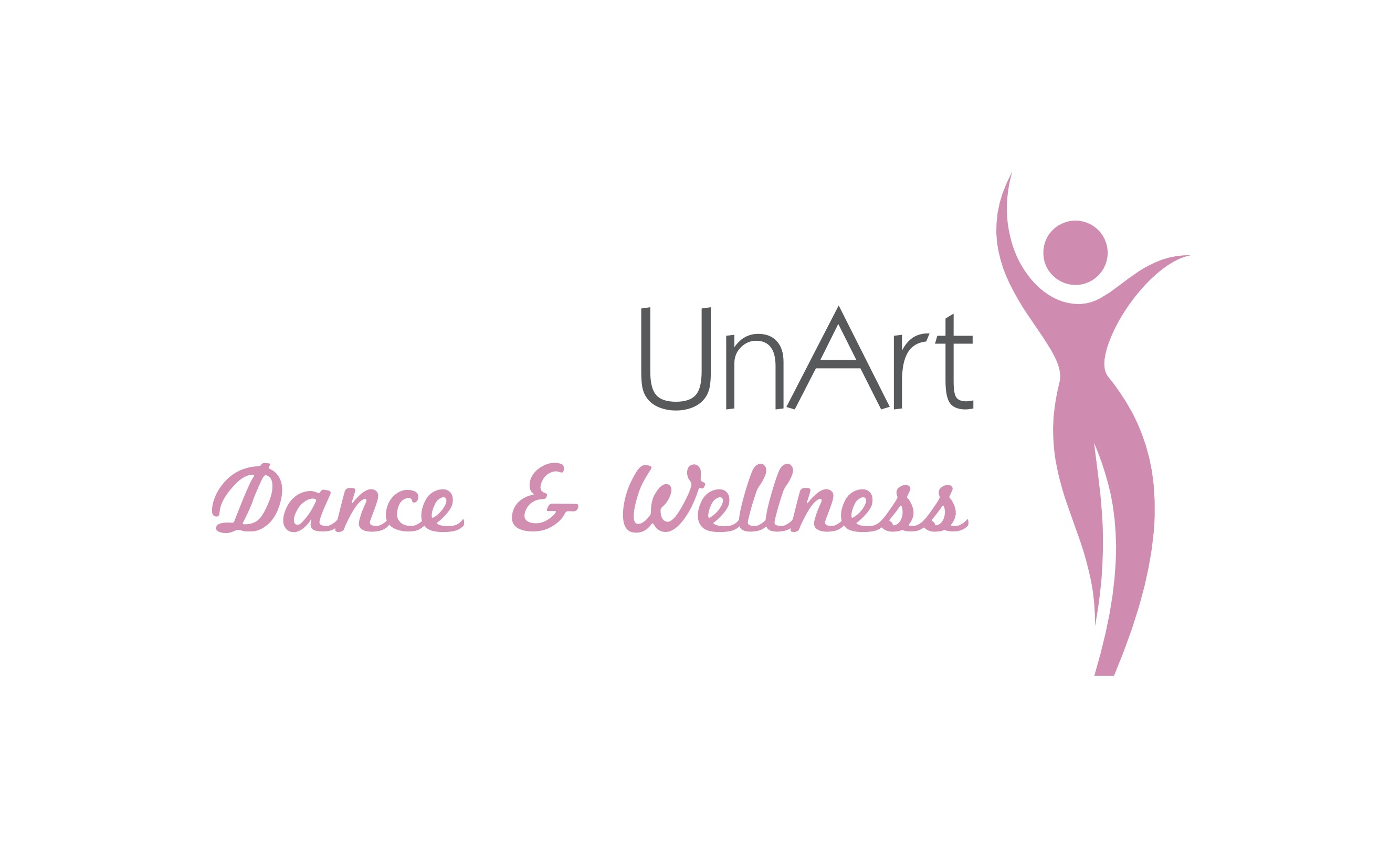 	Vertragsbedingungen	1. Die Unterrichtsgebühren werden von uns im Voraus eines jeden Monats als monatliche                                        	Umlage der Jahresunterrichtsstunden per Lastschriftverfahren eingezogen. Die Gebührenpflicht                                     	besteht volle 12 Monate im Jahr. Es gilt die Ferien- und Feiertagsordnung der allgemeinbildenden                                    	Schulen in Bayern.	Die Höhe der Unterrichtsgebühren entnehmen Sie bitte der beiliegenden Liste. Die Preise                                	beinhalten Haftpflichtversicherung und GEMA Gebühren.  	Bei Rücklastschrift berechnen wir Ihnen die uns auferlegten Bankgebühren. 	2. Bei versäumten Unterrichtsstunden besteht kein Anspruch auf Minderung des Monatsbeitrages.	3. Der Vertrag ist zum Ende eines Kalendermonats mit einer Frist von 4 Wochen kündbar.	4. Die Schulleitung ist berechtigt, die Unterrichtstermine- zeiten- und -orte neu festzulegen und 	Lehrkräfte ihrer Wahl einzusetzen. Ausgefallene Unterrichtsstunden, die auf Versäumnis der                                              	Schule zurückzuführen sind, werden versucht nachzuholen. Ein Recht auf Minderung des Beitrages                        	besteht nicht. 	5.  Der Vertrag ist durch die Schulleitung jederzeit kündbar, wenn trotz Mahnung                                                                     	- die Monatszahlung mehr als 2 Monate im Rückstand ist                                                                                                                                                                                   	- der/die Schüler/in den Anordnungen der Trainer und des sonstigen Personals der Schule nicht                                               	   Folge leistet                                                                                                                                                                             	- der/die Schüler/in innerhalb und außerhalb der Schule gegen deren Interessen jeglicher Art                                         	   verstößt	6.  UnArt Dance & Wellness übernimmt keine Haftung für:                                                                                                                             	- Garderobe und mitgebrachte Wertsachen.                                                                                                                                     	- Für Personen und Sachschäden, die von den Tanzschülern, Gästen und sonstigen Besuchern                                                                   	verursacht werden.                                                                                                                                                             	Der/die Erziehungsberechtigte, der/die im Namen eines minderjährigen Kunden den Vertrag                                   	abschließt, erklärt sein/ihr Einverständnis, dass das Personal von UnArt Dance & Wellness keine 	Aufsichtsfunktion über die/den Minderjährige/n ausübt; besonders außerhalb des Unterrichts. 	7. Änderungen oder Ergänzungen des Vertrages müssen in Schriftform erfolgen.	8. Die Verwendung von Bild- und Videomaterial, welches die Tanzschule während des Unterrichts                              	oder sonstigen Veranstaltungen von den Schülern erstellt, ist gestattet	9. Der/die Unterzeichnende hat von allen Bedingungen Kenntnis genommen und erkennt dies                                  	ausnahmslos und in vollem Umfang verbindlich an.                                 